BULLETIN ANNOUNCEMENTS 2023-2024The Crucified One Lives! Finding Comfort in the Passion of Christ.  The Passion of Christ and the sufferings of the members of His Body, the Church, form one mystery. This retreat will provide the opportunity to gain a deeper awareness and understanding of this mystery: The Passion of Christ and the sufferings of his Body - member for member - are one. The Center provides a private room and bath, delicious meals, beautifully landscaped grounds and the guidance of the Passionist Retreat Team. The atmosphere of this silent, preached retreat will lay paths for this exploration. Mater Dolorosa Passionist Retreat Center invites the Men of this parish to join on this epic adventure to the interior of our souls. 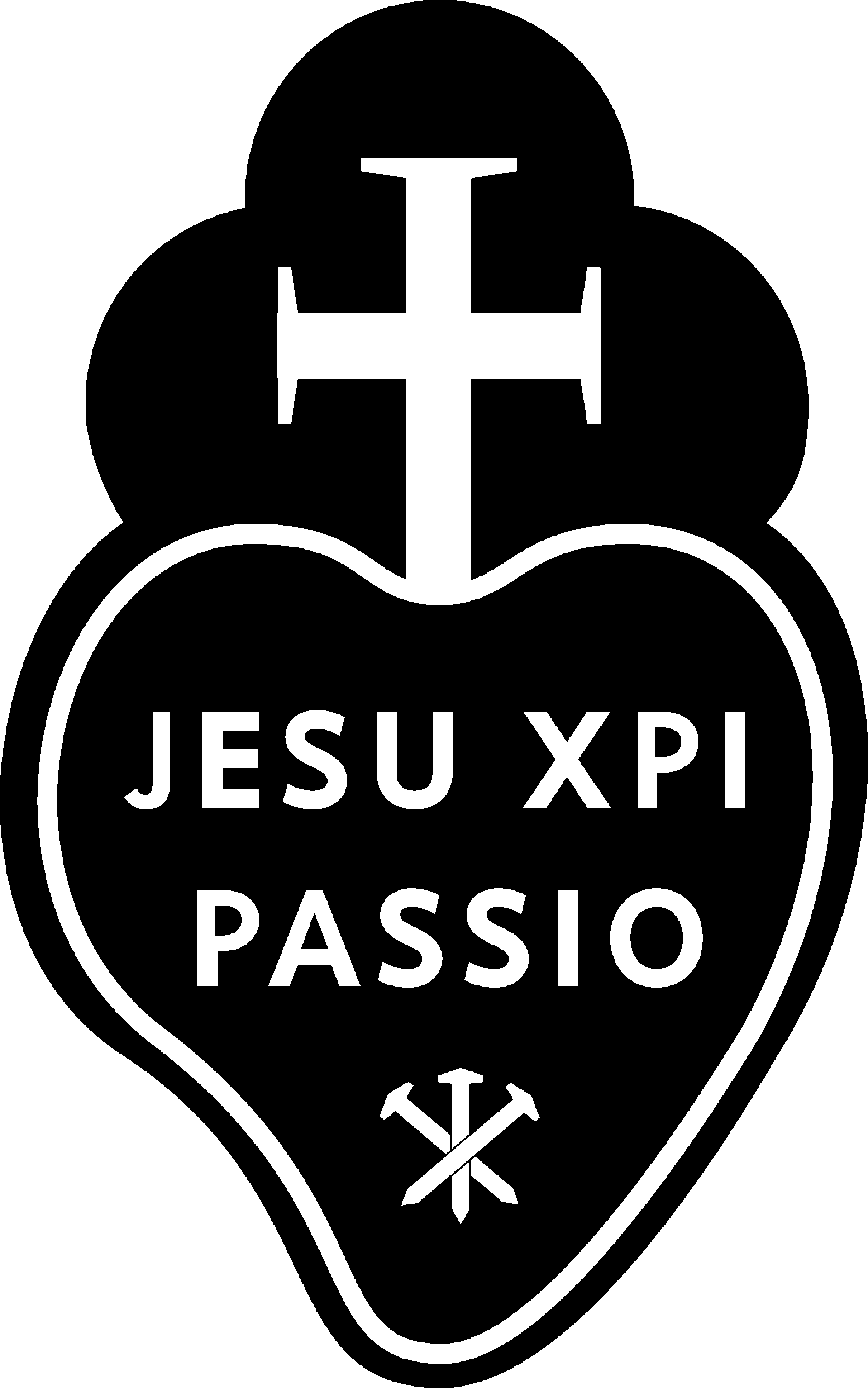 The date is: ____________ Reservations can be made by contacting our Parish Captain: ____________________________Or you may register directly at: https://materdolorosa.org/calendar/Why come on retreat?      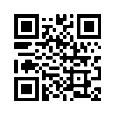 